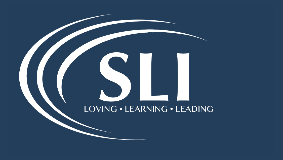 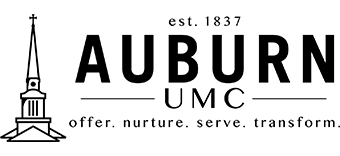 Dear Friends,Thank you for your interest in serving on one of our Next Steps Teams at Auburn UMC. We are partnering with Spiritual Leadership, Inc.(SLI).  They have been walking alongside us as we begin the process of Loving, Learning, and Leading together. This type of passionate spiritual leadership has already begun with our Leadership team and Missions team. We are ready to expand with additional teams and are seeking those interested in playing a key role in helping Auburn UMC Love God, Love Neighbor, and make Passionate Disciples of Jesus. We are taking applications for the following team: REACH/RELATE: Ministries that show the love and hope of Jesus outside the walls of the church for the purpose and ministries that welcome and encourage people into our Christ-centered community through relationships with Jesus and the church.These teams are designed for:People captivated with the idea that they can make a differencePeople willing to invest significant time in making that differencePeople seeking to use their spiritual gifts and passions to help Auburn UMC achieve our Vision of becoming a church community helping people follow Jesus and love one anotherThese teams will spend their time:Working to become passionate spiritual leaders (becoming like Jesus) who are Loving, Learning, and Leading together in covenantCreating transformative environments where persons can be and can make disciplesDeveloping a Ministry Action Plan (MAP) answering:How do we best utilize our resources to build ministries that show the love and hope of Jesus outside the walls of the church?How do we become even better at welcoming and encouraging people into our Christ-centered community?Committing to bringing transformation to both the church and the Auburn community by putting the MAP into actionTogether these teams, in loving support, will hold each other accountable for spiritual growth and leadership development. As they join in worship, prayer, and conversation, they will help Auburn UMC develop specific steps for ministry and mission. For this type of team please expect a time commitment of 4 hours per month for 12 months along with preparation for each meeting. We are planning to launch these two teams in January, 2023.  Please prayerfully consider if you are being called to apply. Should you choose to apply, please complete the enclosed form and return to Sarah Goolsby, sarahg@aumc.net. Once all applications are received, our Leadership Team will participate in discerning the makeup of each of these teams. In Christ,Cory“Next Steps” Team ApplicationName: 	______________________________________________________________Address:	______________________________________________________________Phone:		_____________________	Email:	_________________________________1.  Please describe your relationship with Jesus. 2.  What strengths and spiritual gifts do you believe you have for the building up of the body of Christ?  How have you used these gifts?3.   Describe your sense of God’s purpose for Auburn UMC?4.  What is the church’s responsibility to the un-churched community?5. Please describe a time you faced a challenge as a member of a team. What was the challenge and how did you overcome it?